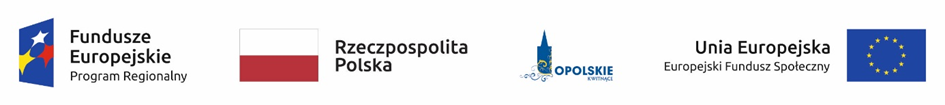 Projekt pn. „Rewitalizacja miasta Kluczborka poprzez podniesienie jakości przestrzeni publicznej oraz zapobieganie i przeciwdziałanie wykluczeniu społecznemu” współfinansowany ze środków Unii Europejskiej w ramach Regionalnego Programu Operacyjnego Województwa Opolskiego na lata 2014-2020Umowa o dofinansowanie nr RPOP.10.02.00-16-0001/17-00 z dnia 03.10.2017 r.   Kluczbork, dnia 16 grudnia 2019 r.GM.271.28.2019.MCINFORMACJA NA PODSTAWIE ART. 86 UST. 5 USTAWY PZPdot. zamówienia publicznego  p.n. „Rewitalizacja miasta Kluczborka poprzez podniesienie jakości przestrzeni publicznej oraz zapobieganie i przeciwdziałanie wykluczeniu społecznemu – rewitalizacja terenu po byłej Famprze w Kluczborku – wyposażenie obiektu kawiarni”Zamawiający zamierza przeznaczyć na sfinansowanie w/w zamówienia kwotę              w wysokości 340.000,00 zł brutto (słownie: trzysta czterdzieści tysięcy złotych).Firmy oraz adresy Wykonawców, którzy złożyli oferty w terminie wraz z ceną, terminem wykonania zamówienia, okresem gwarancji, okresem rękojmi i warunkami płatności zawartymi w ofertach:Zgodnie z art. 24 ust. 11 ustawy Pzp Wykonawca, w terminie 3 dni od zamieszczenia na stronie internetowej informacji, o której mowa w art. 86 ust. 5, przekazuje Zamawiającemu oświadczenie o przynależności lub braku przynależności do tej samej grupy kapitałowej, o której mowa w art. 24 ust. 1 pkt 23. Wraz ze złożeniem oświadczenia, Wykonawca może przedstawić dowody, że powiązania z innym Wykonawcą nie prowadzą do zakłócenia konkurencji w postępowaniu o udzielenie zamówienia. Powyższe oświadczenie stanowi zał. nr 4 do SIWZ, który należy złożyć                   w formie oryginału lub kopii poświadczonej za zgodność z oryginałem.Nr ofertyFirma i adres Wykonawcy Cena oferty (zł. brutto)Termin wykonania zamówienia Okres gwarancjiOkres rękojmiWarunki płatności zawarte                 w ofertach 1234561Tronus Polska Sp. z o. o. ul. Ordona 2A01-237 Warszawa902.276,3431.03.2020 r.3 lata 3 lata Zgodnie                  z warunkami zawartymi              w SIWZ